Change of Major/Minor GuideChanging your MajorStep 1: At the Student Center page, select the Menu icon.  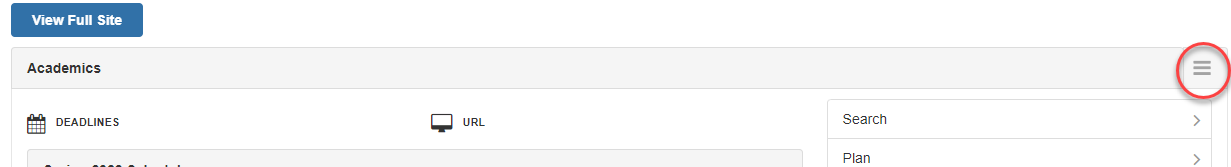 Step 2: A drop-down menu will appear, select Change of Majors/Minors.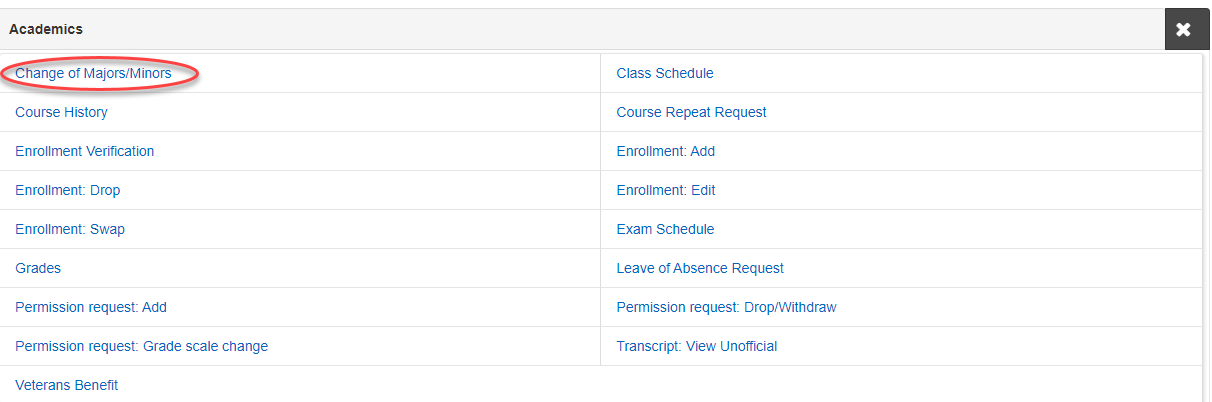 Step 3: Select Create New Request to be directed to the next page. 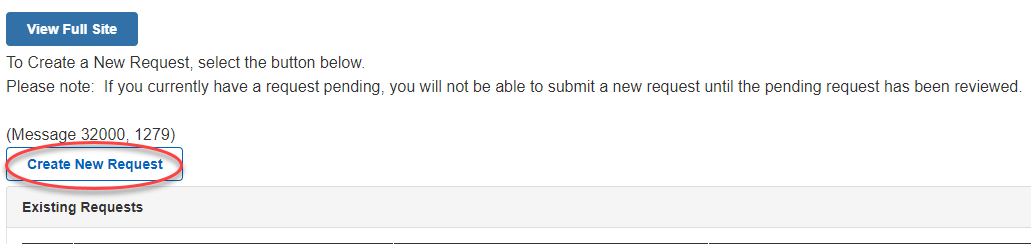 Step 4: Select Change from the dropdown menu, then after select the Search for New Plan. 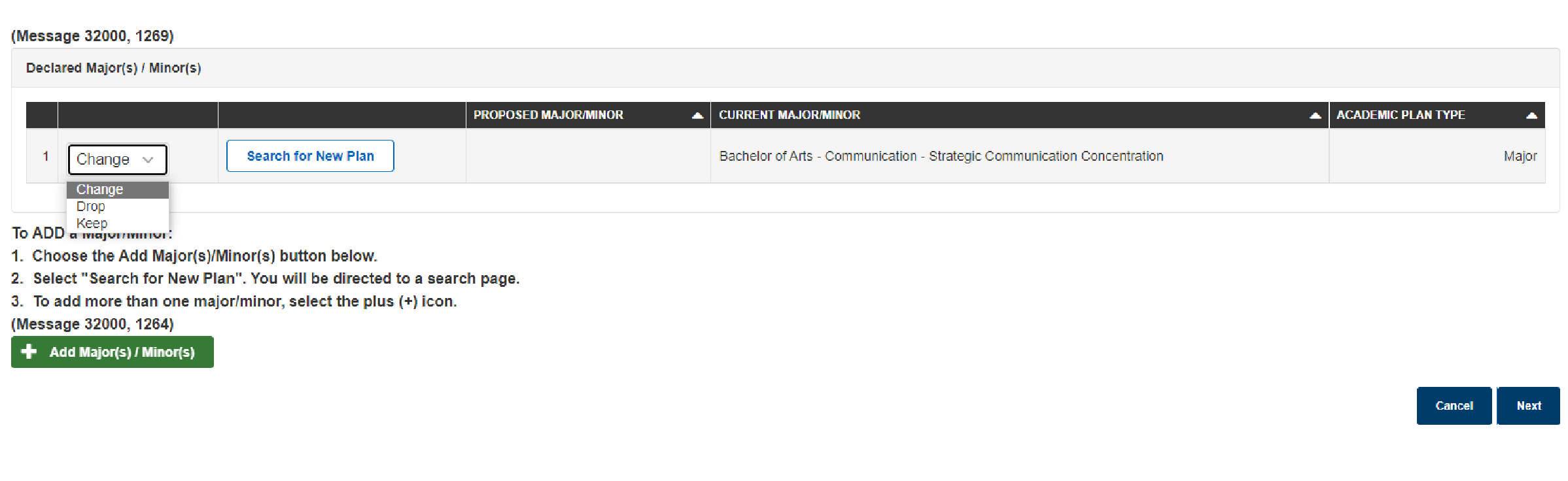 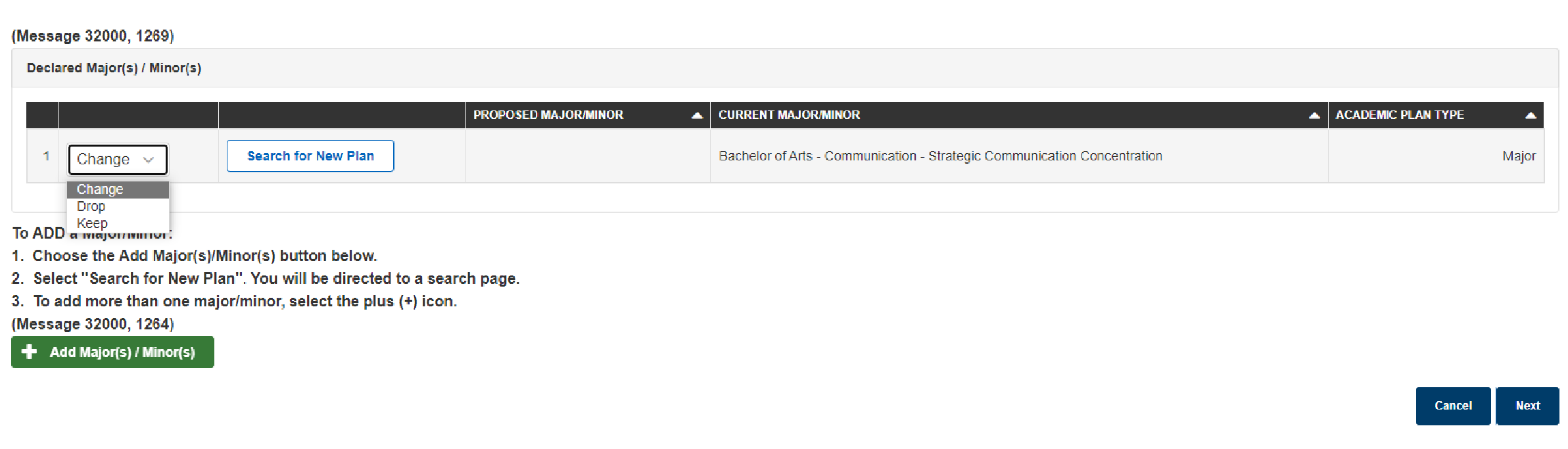 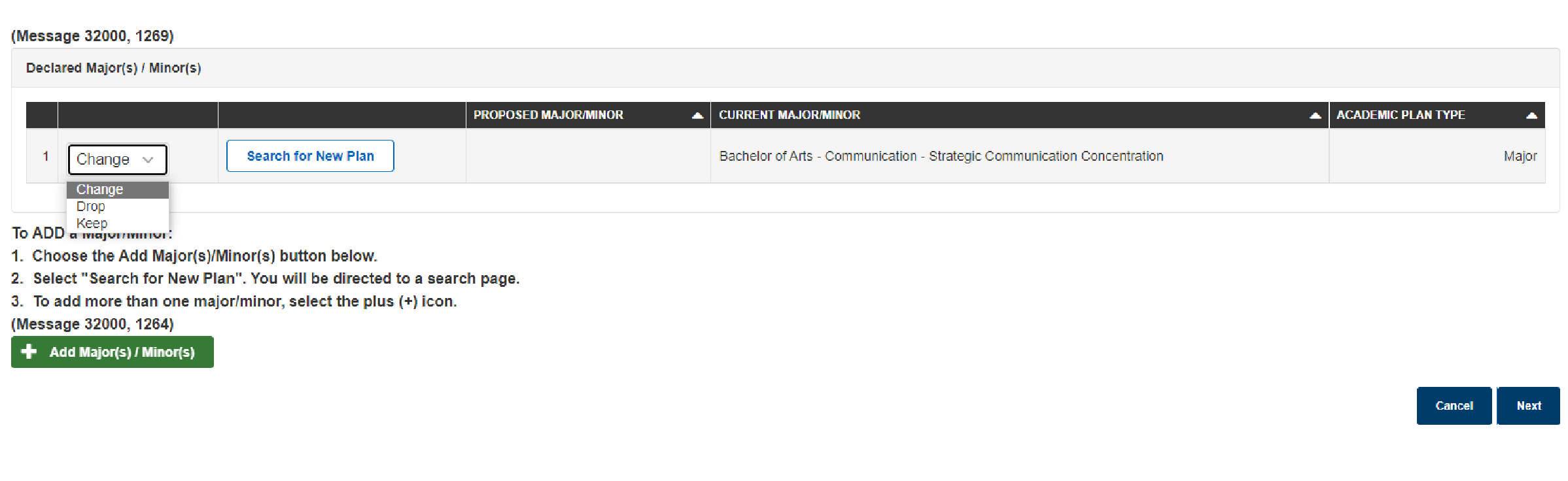 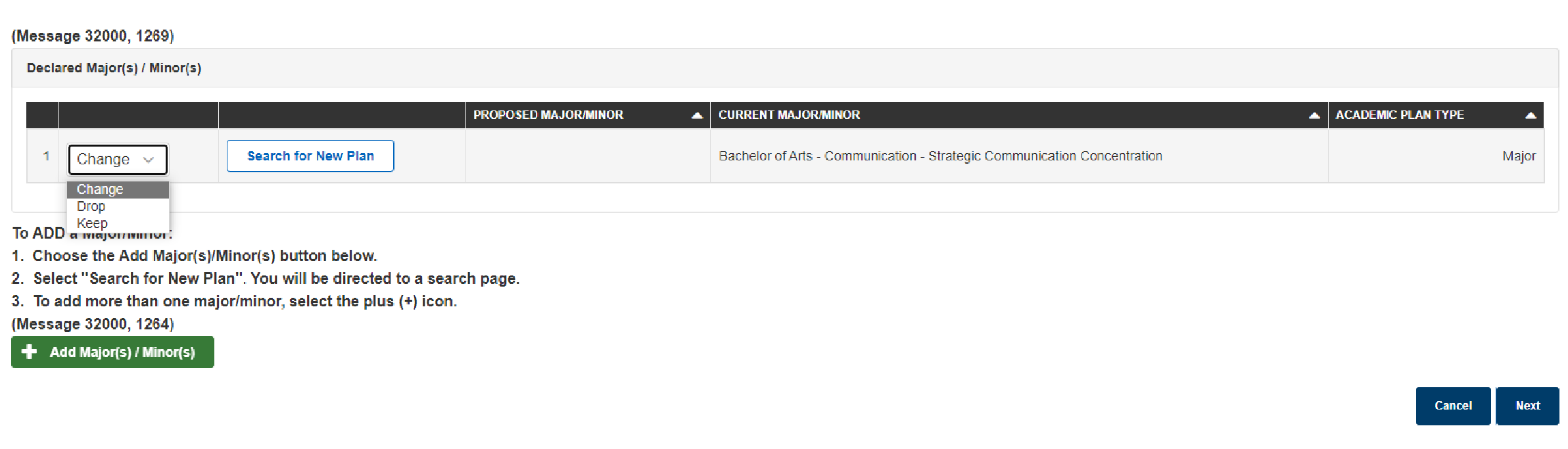 Step 5: Enter the name of the major in the Search Box, then select Search.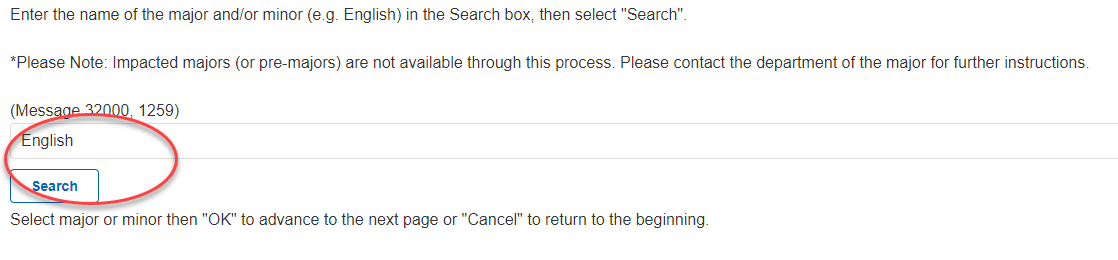 Step 6: Select the major and then OK to proceed to the next page.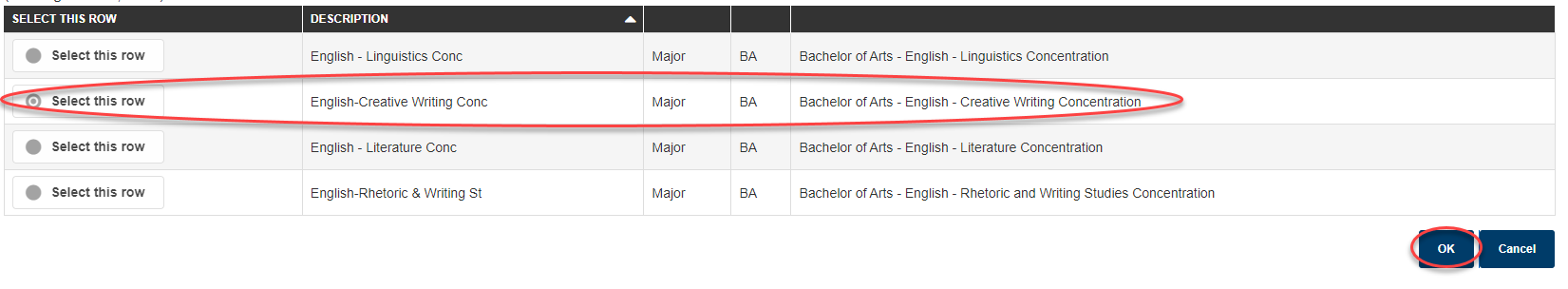 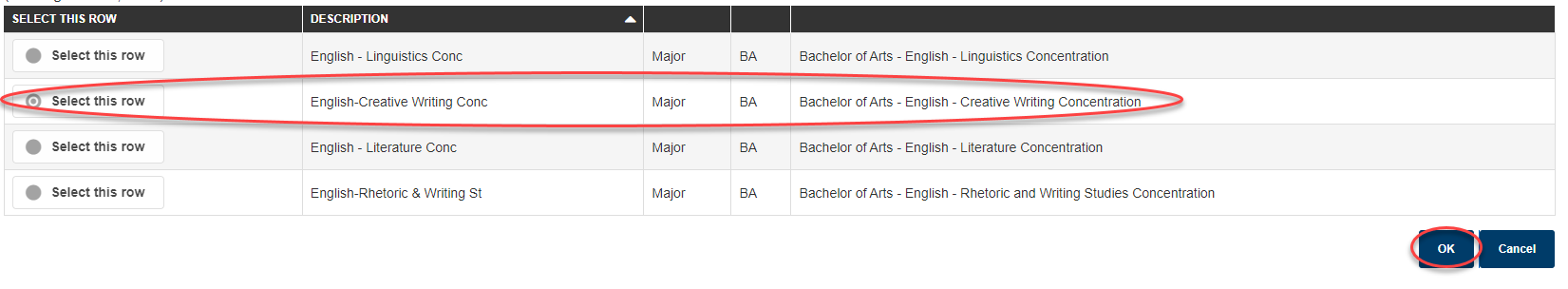 Step 7: Double check to make sure the proposed major is correct, then select Next.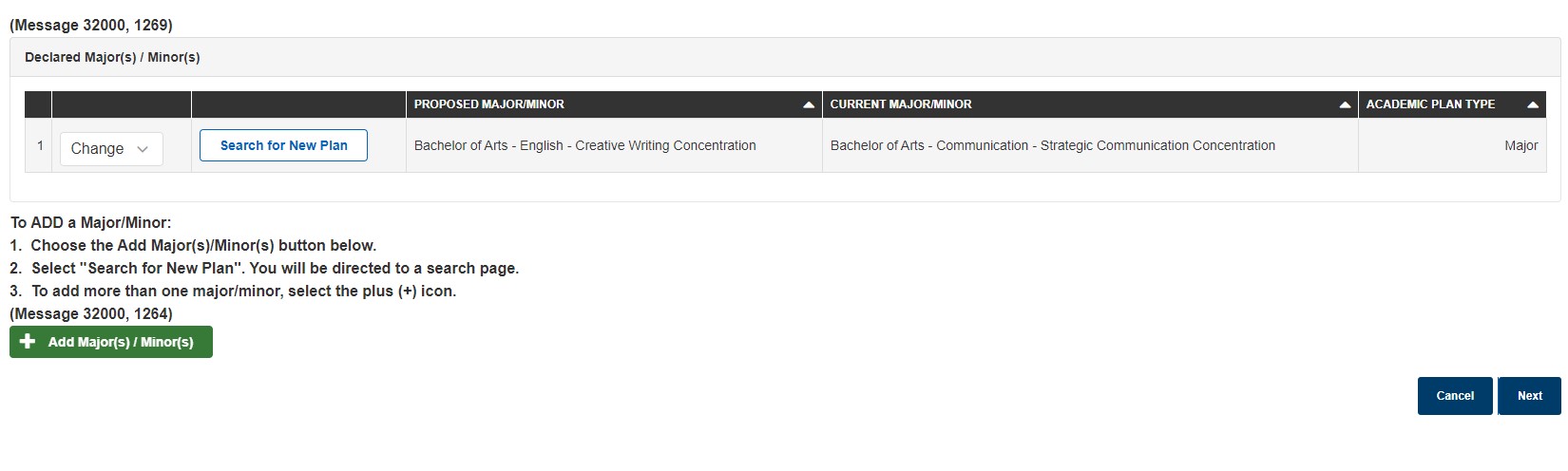 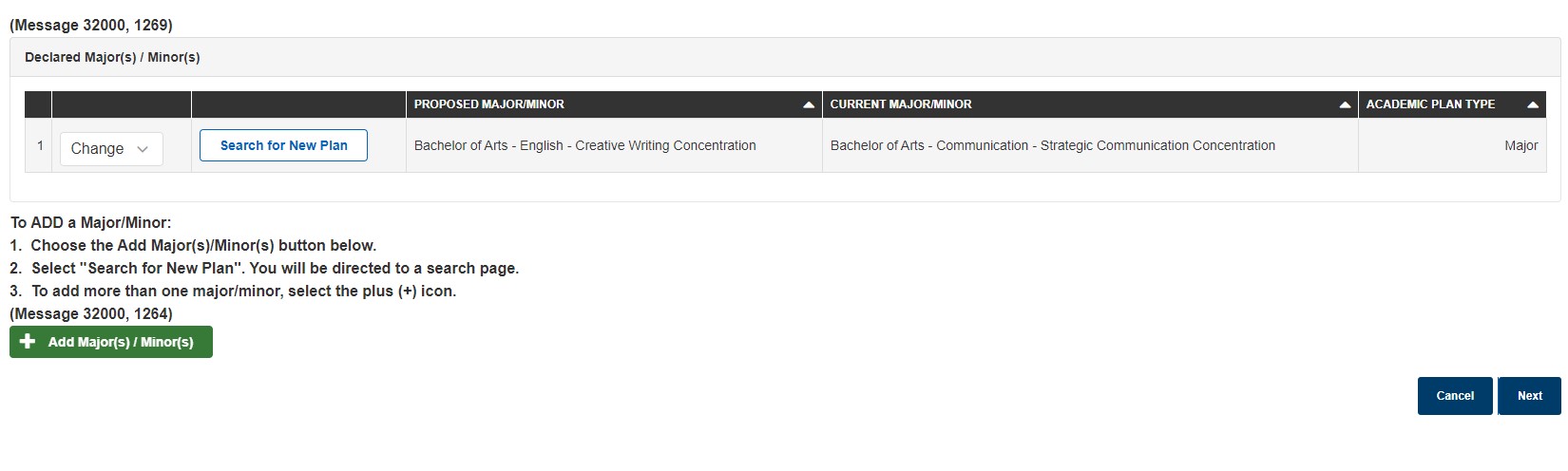 Step 8: Provide a reason for the change of major request in the box provided and then select Submit.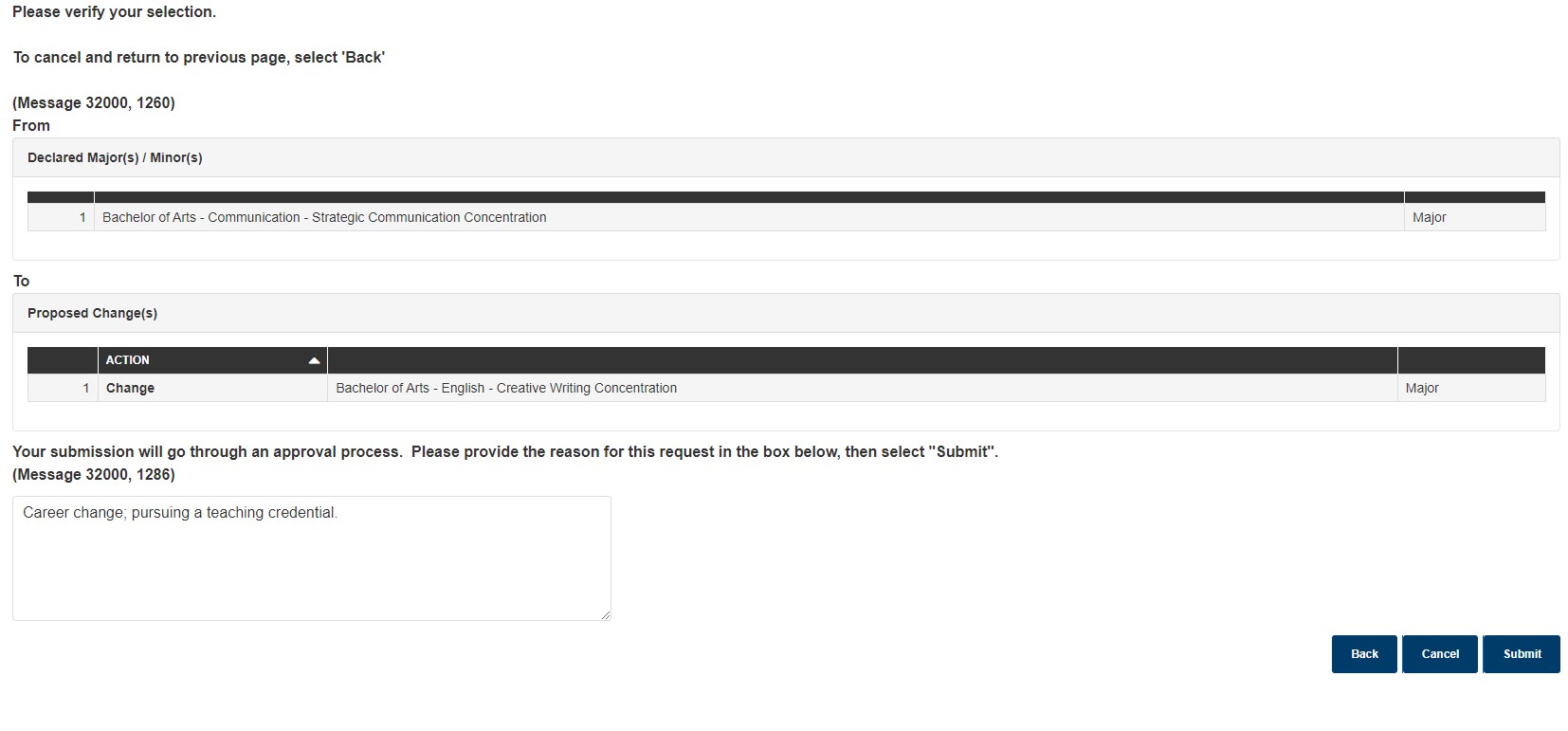 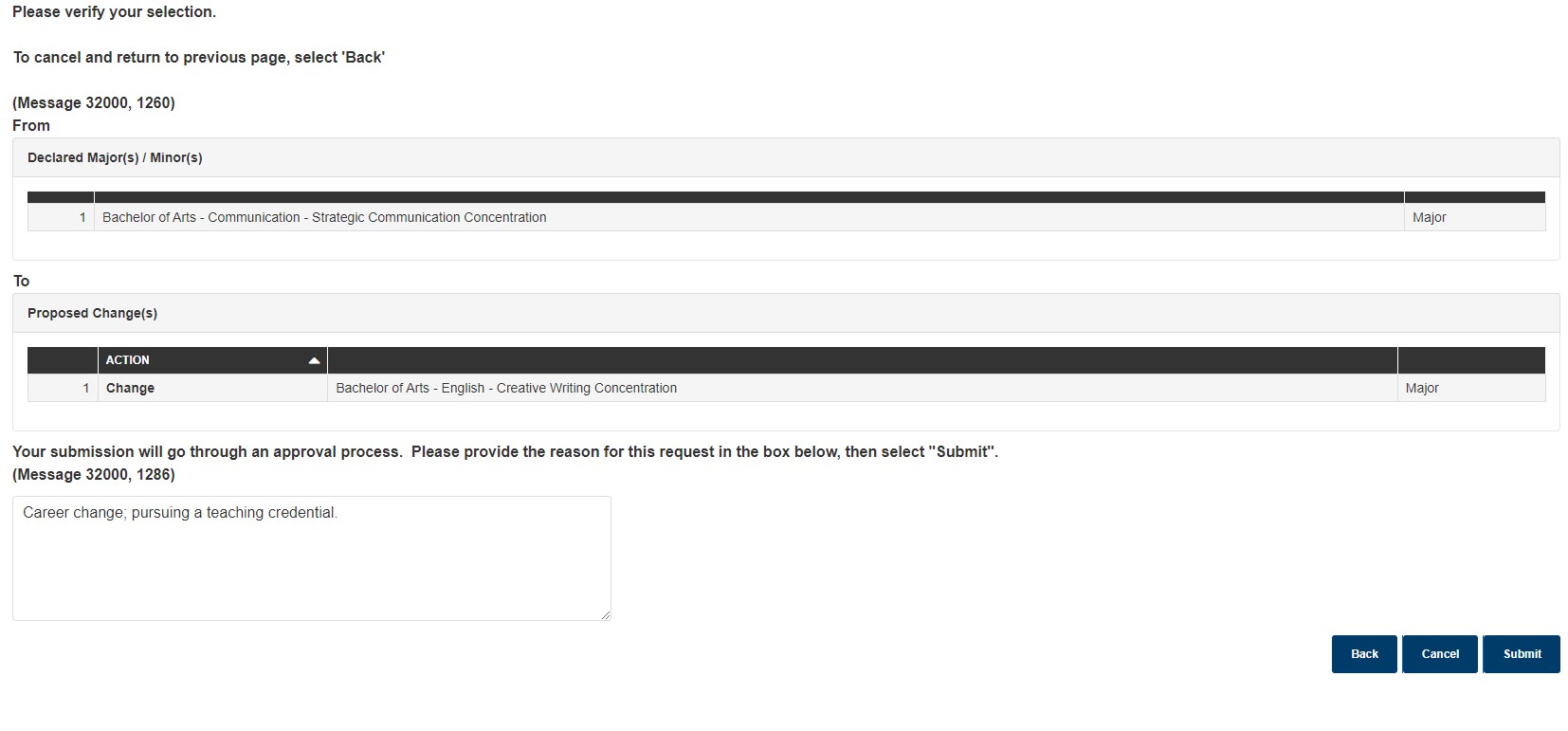 Changing your MinorStep 1: Select Keep on the dropdown menu by your major, then select Add Major(s)/Minor(s).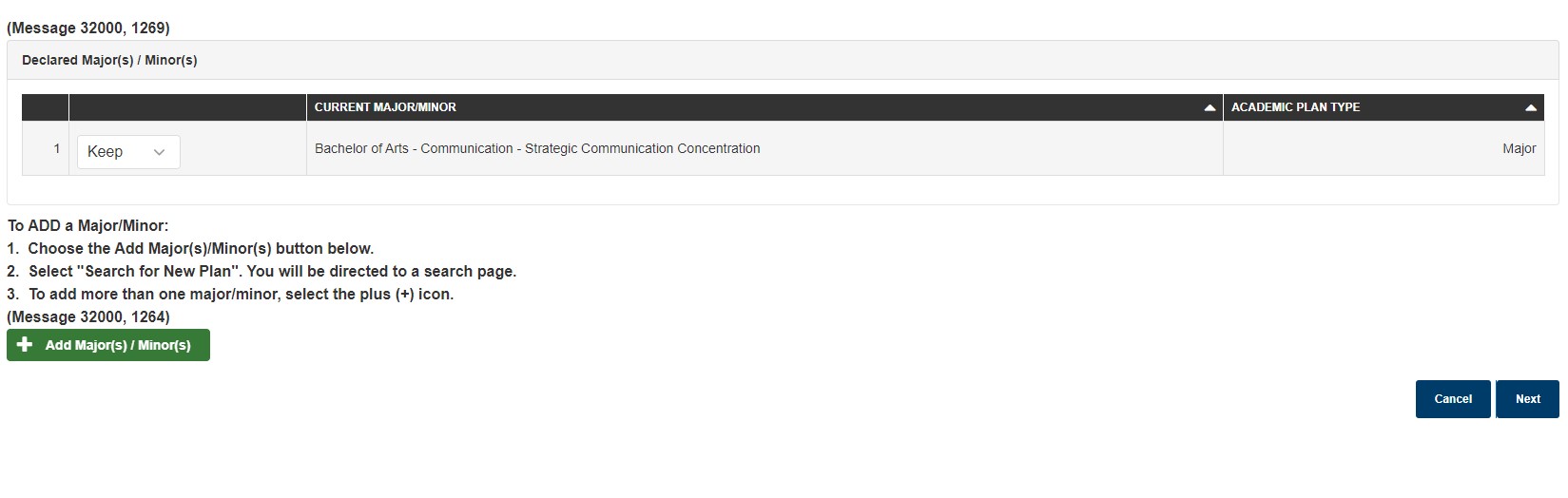 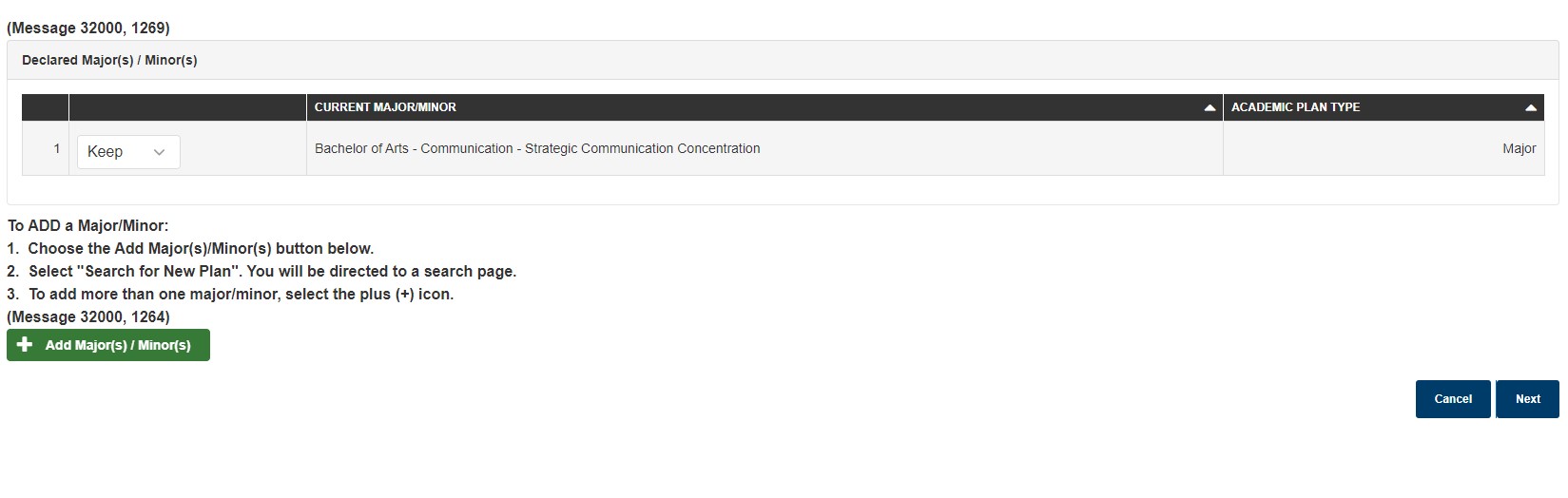 Step 2: Select Search for New Plan to be guided to the next page.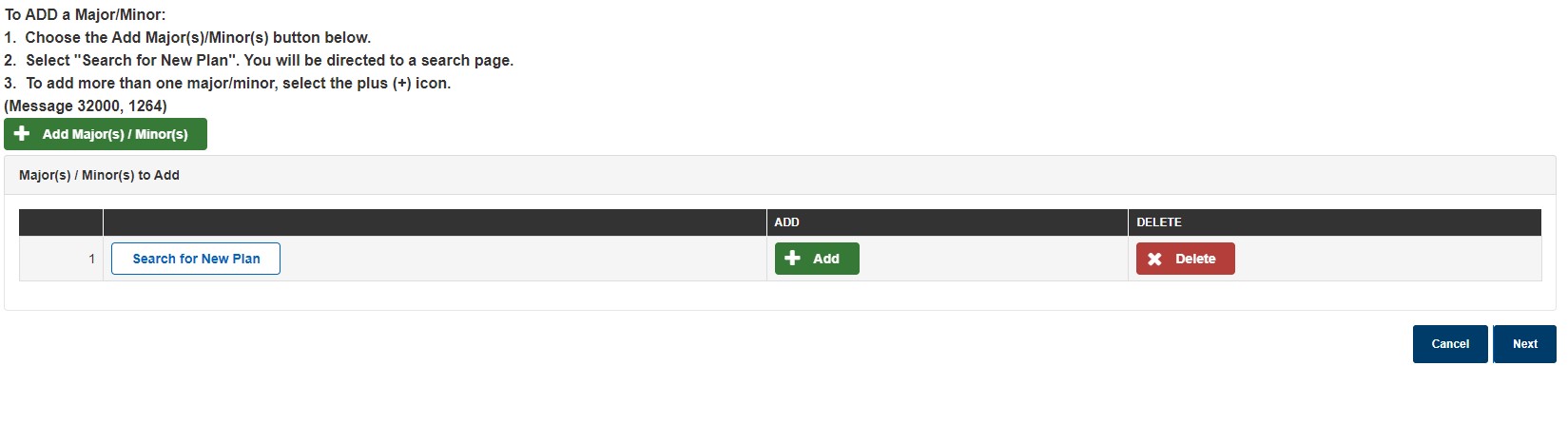 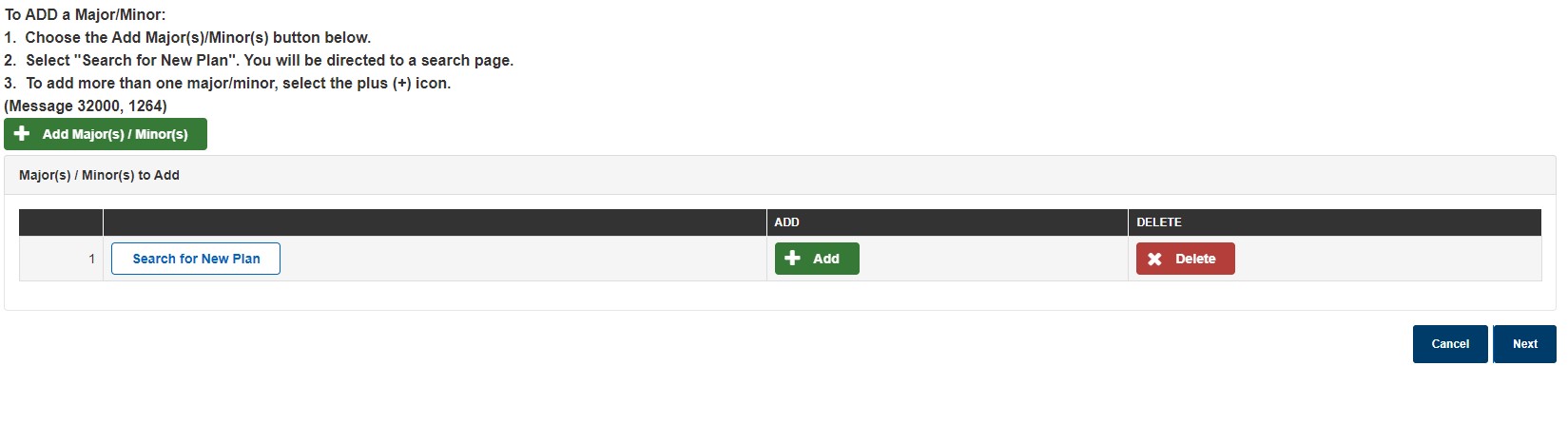 Step 3: Enter the name of the minor in the Search Box then select Search.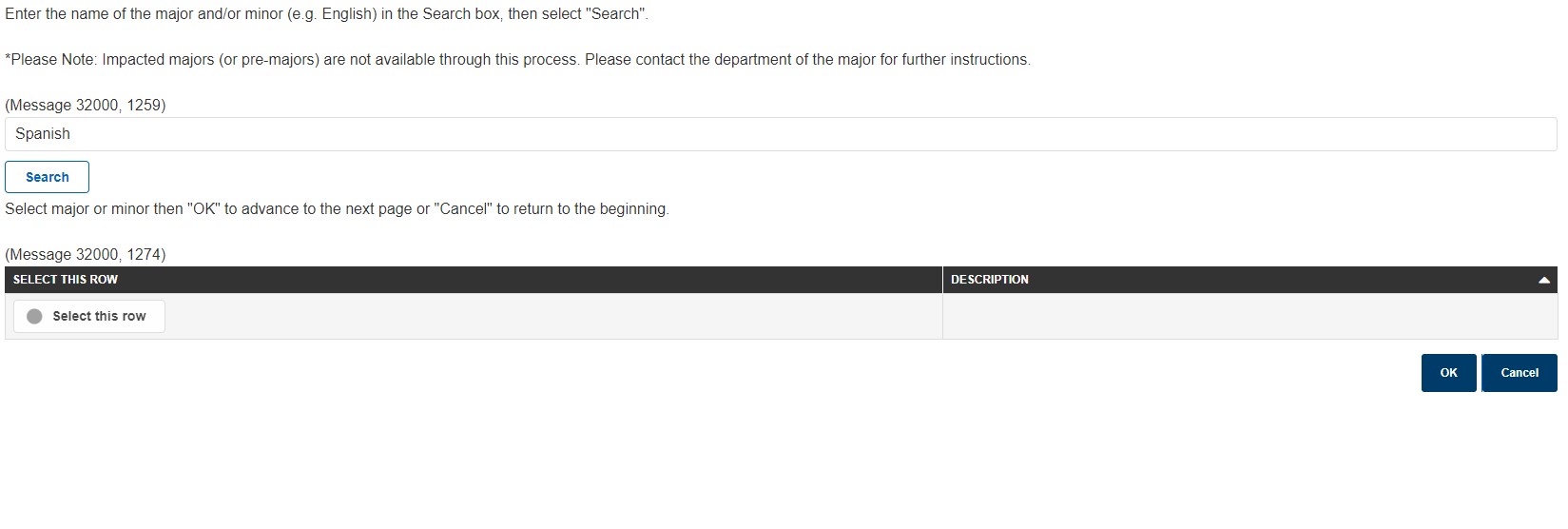 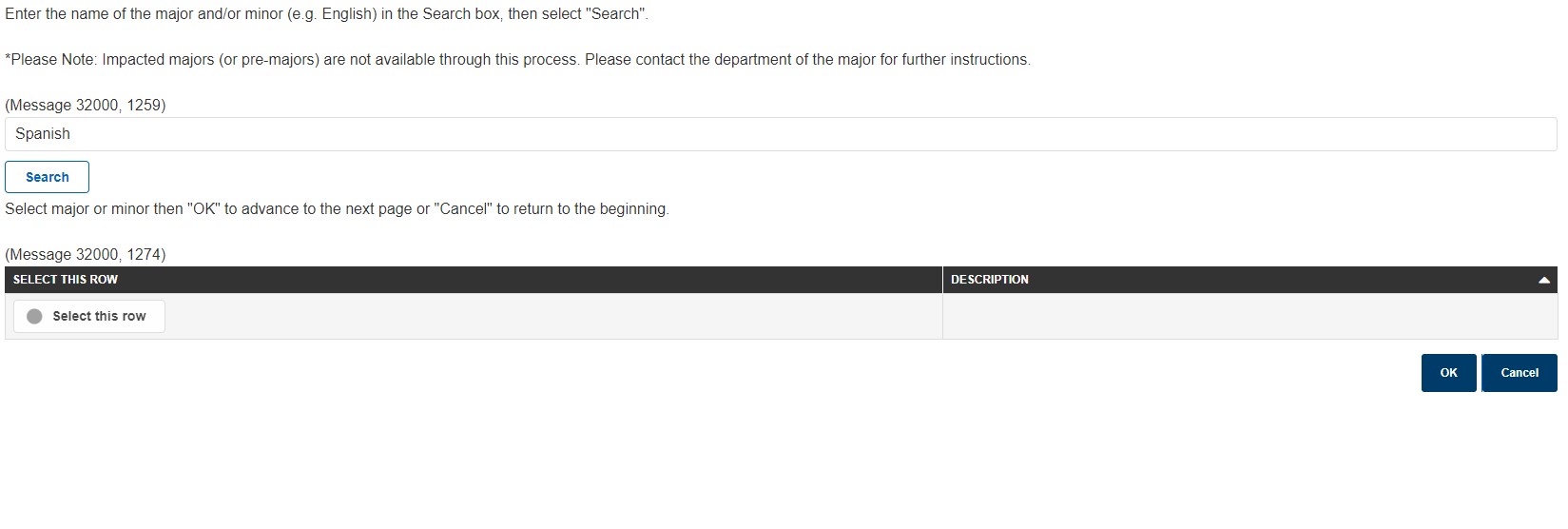 Step 4: Select the minor then OK to proceed to the next page.Step 5: Once returned to the Academic Plan page, select Next.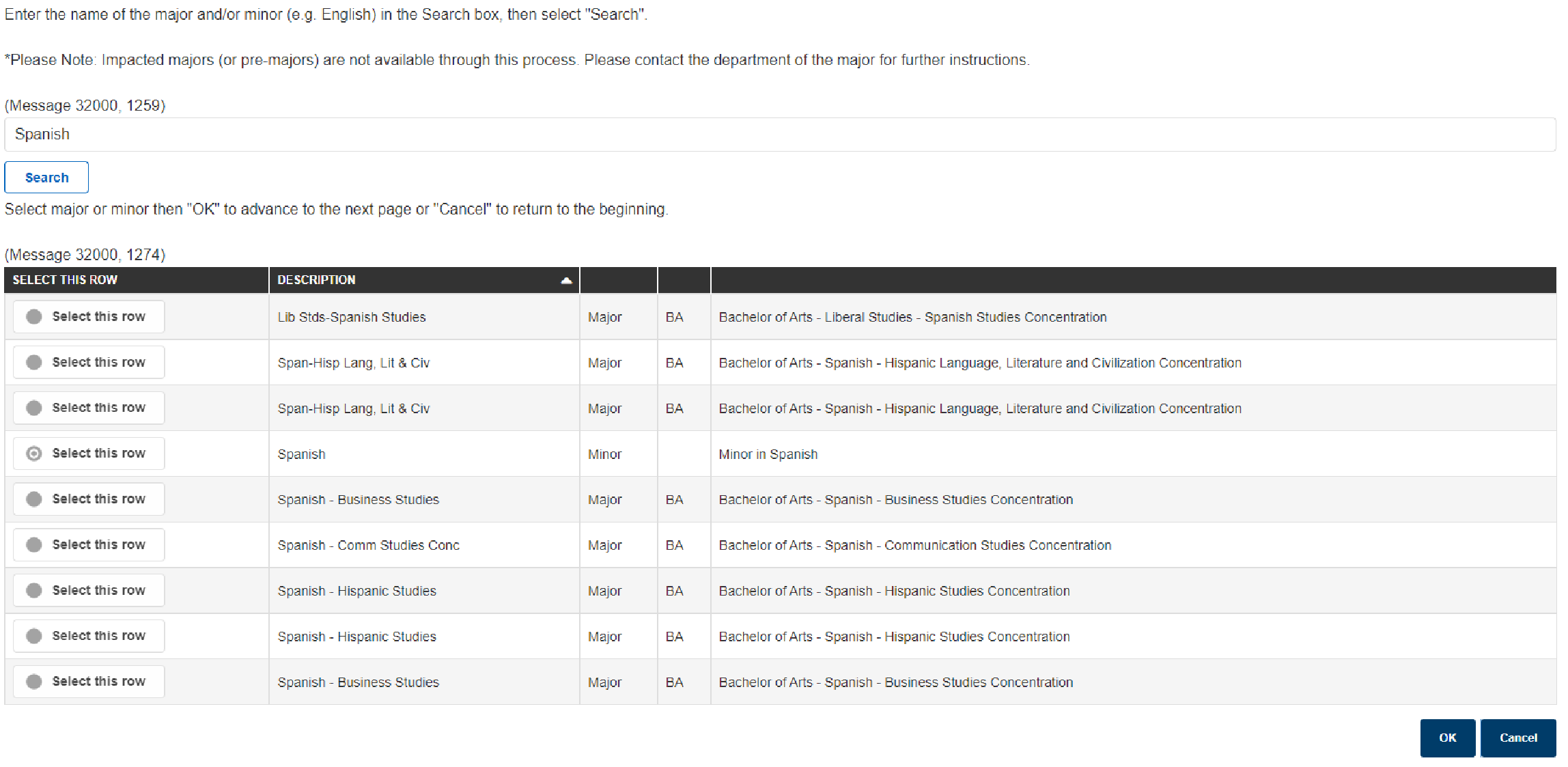 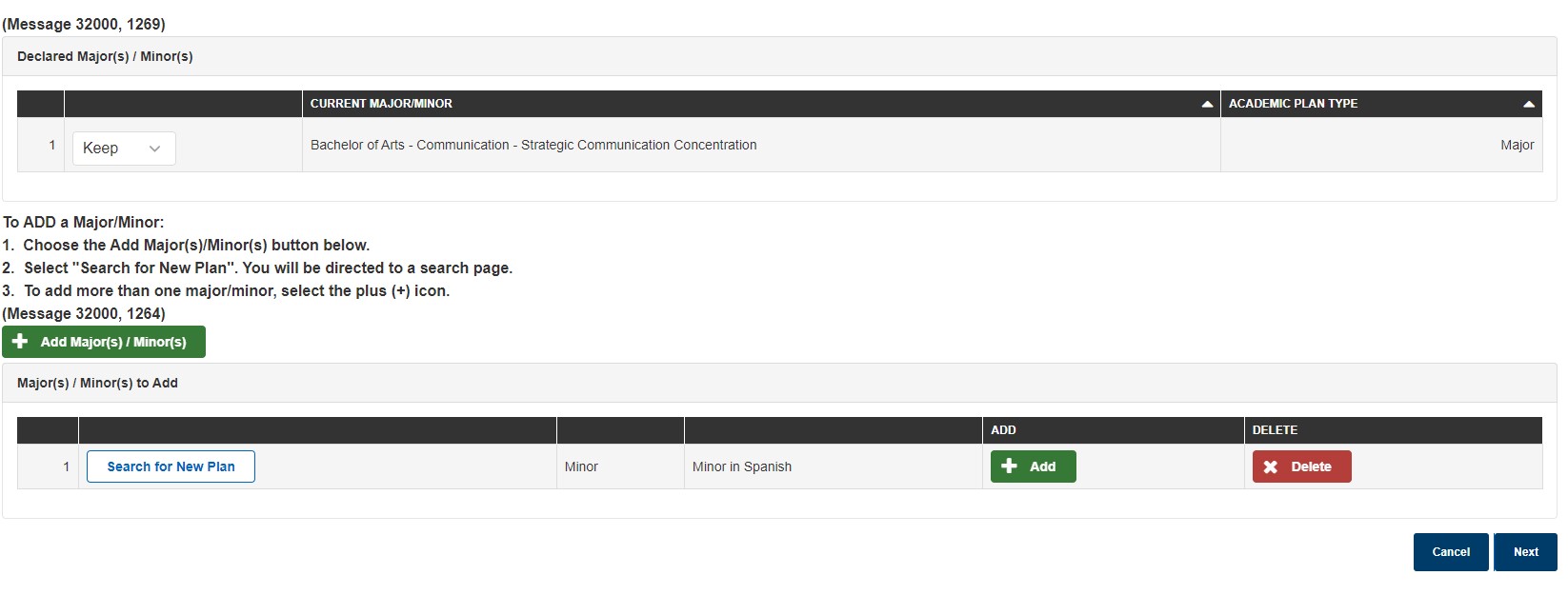 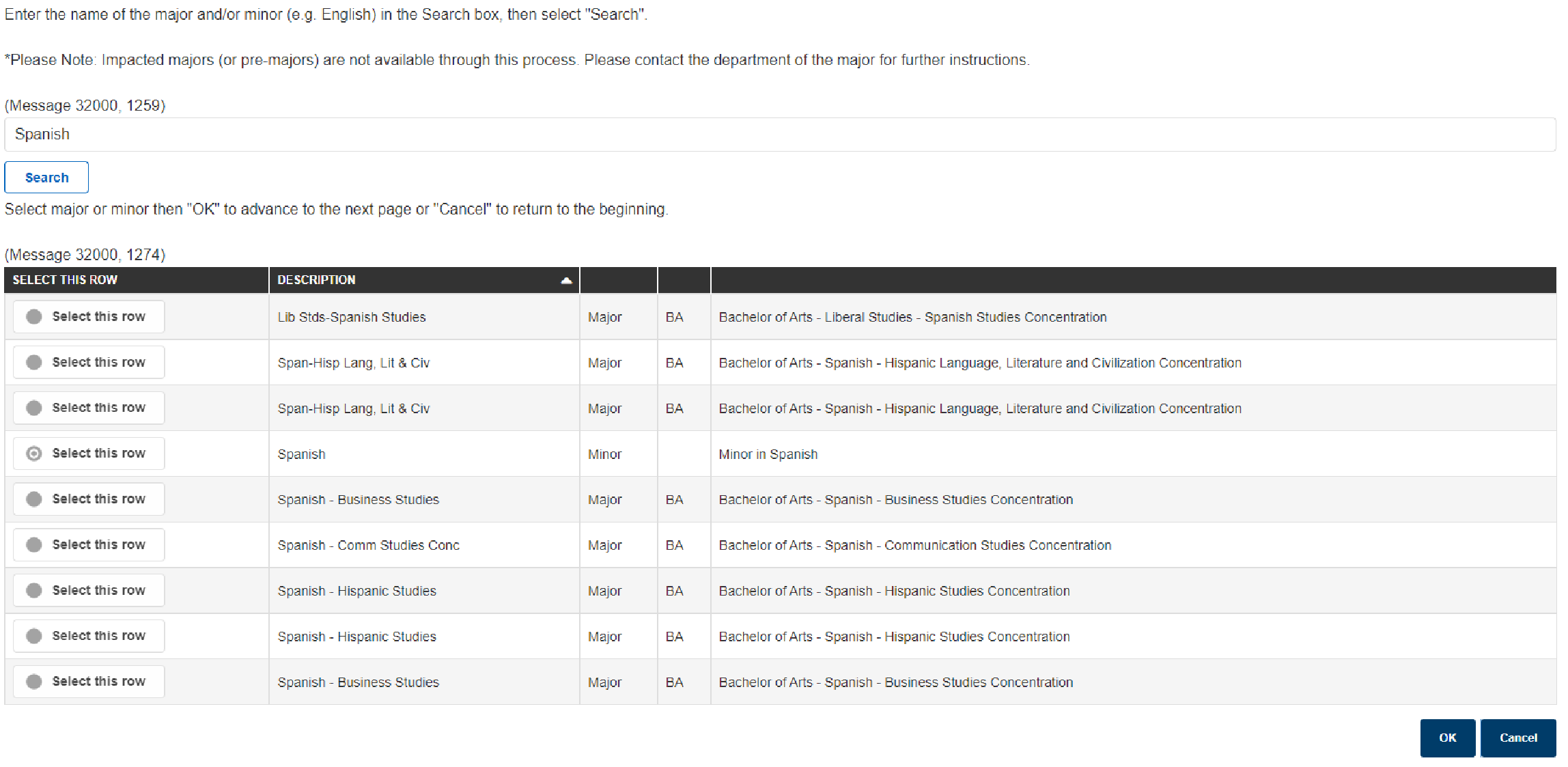 Step 6: Verify your proposed change and enter the reason for this change. Then select Submit. 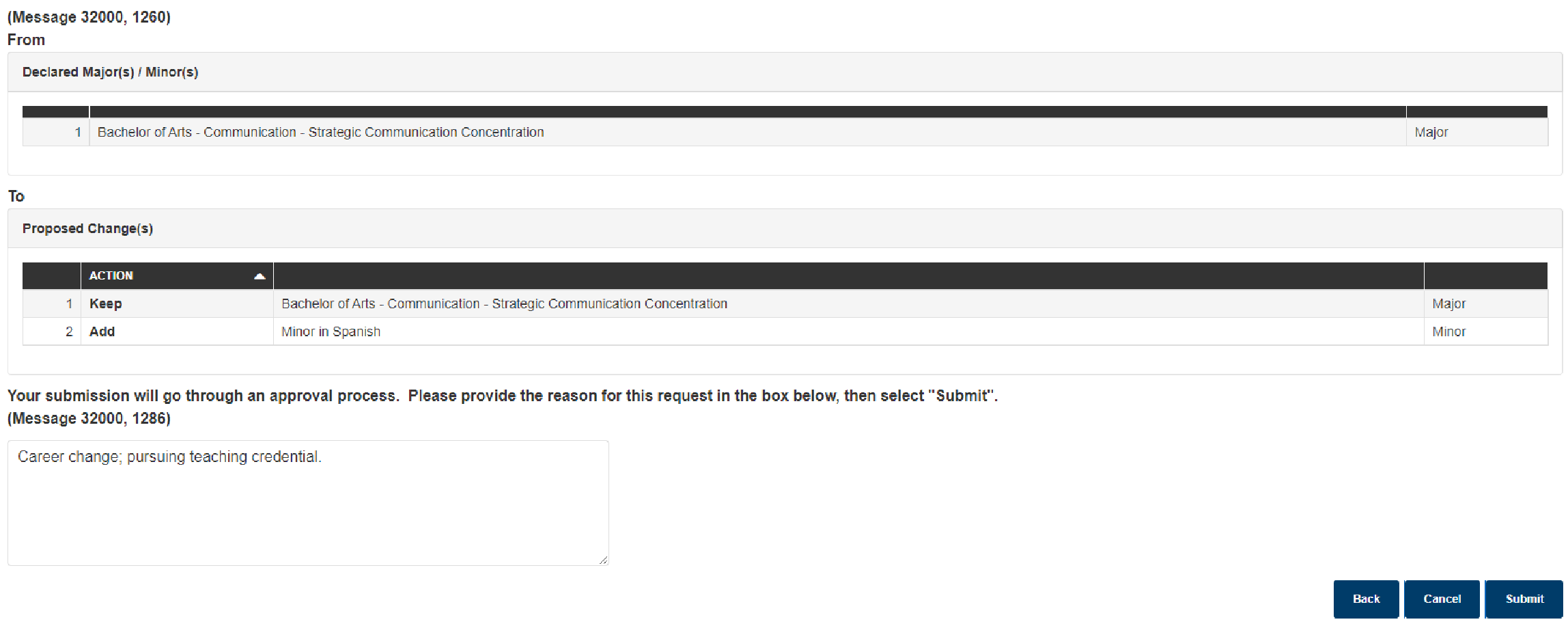 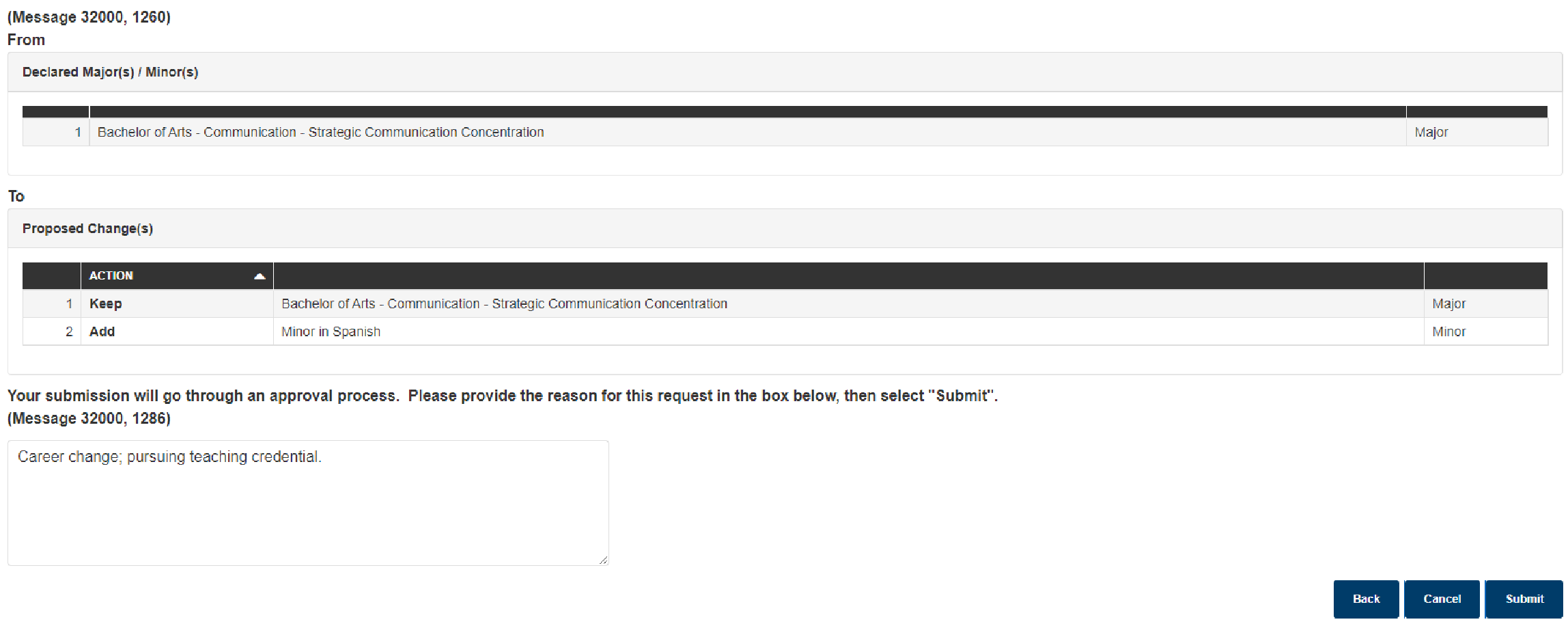 